Dear prospective applicantRe: Vacancy for 2nd in Mathematics (curriculum)Thank you for your interest in what we truly believe to be an exciting opportunity. We are seeking a highly qualified teacher of Mathematics to join a very successful department here at Cedar Mount Academy.  We are looking for someone with proven outstanding classroom practice, who is passionate about Mathematics and who promotes enthusiasm and interest for the subject. The maths department is led by the Senior Leader of Maths, supported by the 2nd in Maths (assessment) and 2nd in Maths (curriculum). There are an additional 7 maths teachers in the department who range in experience from NQT to SLT. You will find that the department has a supportive ethos and that we work collaboratively to improve the consistency of teaching. The department is justifiably proud of the significant increase in its academic record and are determined to continue to drive improvements in outcomes for all pupils. A key departmental focus is to ensure the curriculum enables all pupils to develop their mathematical fluency alongside developing resilience and problem-solving skills. We have already introduced a mastery approach at KS3 alongside numeracy-based skills lessons. We are now seeking to develop the curriculum so that it transitions seamlessly from KS2 through to KS4, providing appropriate curriculum pathways for pupils of all abilities. As a department, we willingly trial new and innovative ideas and as 2nd in Mathematics (curriculum) you would be encouraged and supported to develop and implement a curriculum that you believe will support the academy and departmental vision.Developing and sharing good pedagogical practice is another focus for the department. Members of the department have many opportunities to be involved in subject specific CPD through, amongst others, working with the Alliance for Learning teaching school and the PTI. The department has achieved the PTI Subject Leadership programme award for the last 4 years. In the post of 2nd in Mathematics (curriculum) you would work closely with the Senior Leader of Maths to develop and deliver appropriate departmental CPD to enhance the delivery of the curriculum. Across the academy there is a strong drive to improve literacy and numeracy as we recognise these are key skills that can enhance the opportunities for pupils once they leave Cedar Mount Academy. In the role of 2nd in Mathematics (curriculum), you would also be responsible for developing an academy-wide approach to improving pupil’s numeracy skills. You will find that staff across all departments are keen to work with you on this and share the desire to embed numeracy in their own areas. Overall, our friendly and supportive department is one in which you can both flourish professionally and enjoy the job of teaching Mathematics, whilst motivating all students to achieve their very best.I hope this helps to give you some insights into the maths department at Cedar Mount Academy and the role of 2nd in Mathematics (curriculum).Regards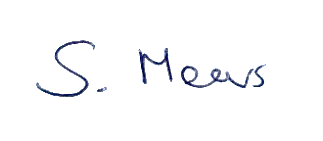 Senior Leader of Mathematics